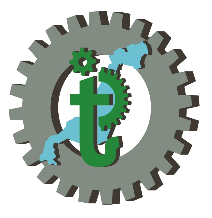 INSTITUTO TECNOLÓGICO SUPERIOR DE PURÍSIMA DEL RINCÓNINSTITUTO TECNOLÓGICO SUPERIOR DE PURÍSIMA DEL RINCÓNREPORTE DE SEGUIMIENTO AL SERVICIO SOCIAL Código: P016-04REPORTE DE SEGUIMIENTO AL SERVICIO SOCIAL Revisión: 0REPORTE DE SEGUIMIENTO AL SERVICIO SOCIAL Fecha: 06/06/18REPORTE DE SEGUIMIENTO AL SERVICIO SOCIAL Hoja 1 de 1 PURÍSIMA DEL RINCÓN, GTO.  PURÍSIMA DEL RINCÓN, GTO.  PURÍSIMA DEL RINCÓN, GTO.  PURÍSIMA DEL RINCÓN, GTO. FECHA DE ENTREGA:              FECHA DE ENTREGA:              FECHA DE ENTREGA:              FECHA DE ENTREGA:              FECHA DE ENTREGA:              FECHA DE ENTREGA:                              DE                                                    DEL                 DE                                                    DEL                 DE                                                    DEL                 DE                                                    DEL                 DE                                                    DEL                 DE                                                    DEL NOMBRE:CARRERA:NÚMERO DE CONTROLNÚMERO DE CONTROLNÚMERO DE CONTROLNÚMERO DE CONTROLNÚMERO DE CONTROL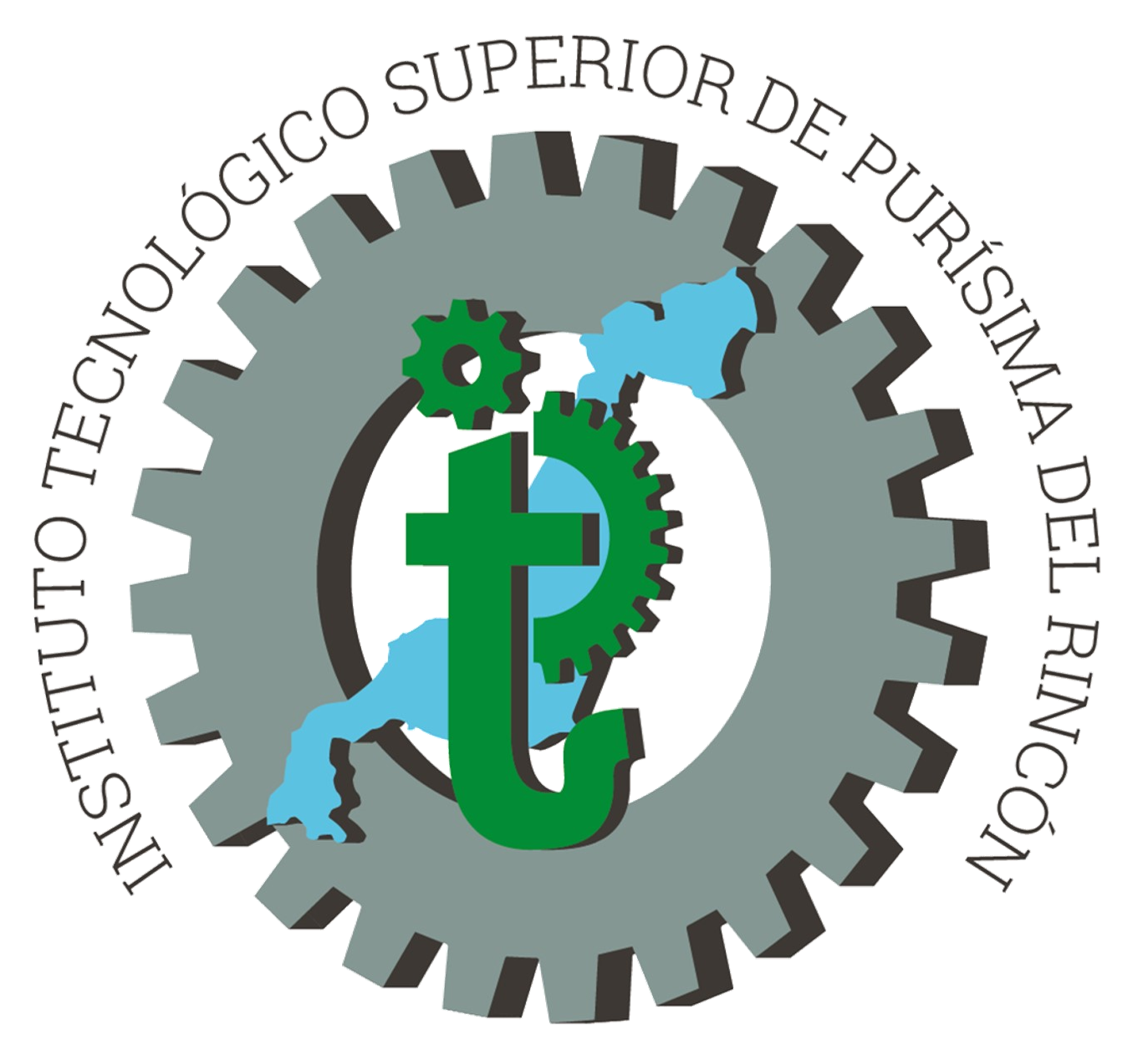 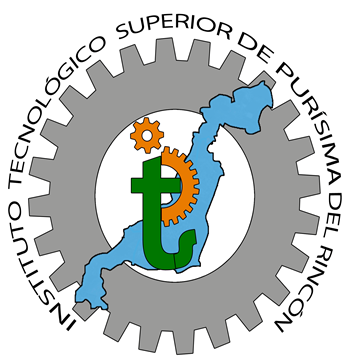 GRADO:SEMESTRE A REPORTARSEMESTRE A REPORTARSEMESTRE A REPORTARSEMESTRE A REPORTARSEMESTRE A REPORTARSEMESTRE A REPORTARSEMESTRE A REPORTARREPORTE NO.(1) 1ER. EVALUACIÓN PARCIAL(1) 1ER. EVALUACIÓN PARCIAL(1) 1ER. EVALUACIÓN PARCIAL(1) 1ER. EVALUACIÓN PARCIAL(1) 1ER. EVALUACIÓN PARCIAL(1) 1ER. EVALUACIÓN PARCIAL(1) 1ER. EVALUACIÓN PARCIAL(1) 1ER. EVALUACIÓN PARCIAL(1) 1ER. EVALUACIÓN PARCIAL(1) 1ER. EVALUACIÓN PARCIAL(2) 3ER. EVALUACIÓN PARCIAL(2) 3ER. EVALUACIÓN PARCIAL(2) 3ER. EVALUACIÓN PARCIALFECHA DE INICIO DEL SERVICIO SOCIAL:FECHA DE INICIO DEL SERVICIO SOCIAL:FECHA DE INICIO DEL SERVICIO SOCIAL:FECHA DE INICIO DEL SERVICIO SOCIAL:FECHA DE INICIO DEL SERVICIO SOCIAL:FECHA DE INICIO DEL SERVICIO SOCIAL:FECHA DE INICIO DEL SERVICIO SOCIAL:NOMBRE DE LA INSTITUCIÓN:NOMBRE DE LA INSTITUCIÓN:NOMBRE DE LA INSTITUCIÓN:NOMBRE DE LA INSTITUCIÓN:NOMBRE DE LA INSTITUCIÓN:CIUDAD:CIUDAD:PROGRAMA:PROGRAMA: RESUMEN DE ACTIVIDADES: RESUMEN DE ACTIVIDADES: RESUMEN DE ACTIVIDADES: RESUMEN DE ACTIVIDADES: RESUMEN DE ACTIVIDADES:PARA USO EXCLUSIVO DEL SUPERVISOR  PARA USO EXCLUSIVO DEL SUPERVISOR  PARA USO EXCLUSIVO DEL SUPERVISOR  PARA USO EXCLUSIVO DEL SUPERVISOR  PARA USO EXCLUSIVO DEL SUPERVISOR  PARA USO EXCLUSIVO DEL SUPERVISOR  PARA USO EXCLUSIVO DEL SUPERVISOR  PARA USO EXCLUSIVO DEL SUPERVISOR  PARA USO EXCLUSIVO DEL SUPERVISOR  PARA USO EXCLUSIVO DEL SUPERVISOR  PARA USO EXCLUSIVO DEL SUPERVISOR  PARA USO EXCLUSIVO DEL SUPERVISOR  PARA USO EXCLUSIVO DEL SUPERVISOR  PARA USO EXCLUSIVO DEL SUPERVISOR  PARA USO EXCLUSIVO DEL SUPERVISOR  PARA USO EXCLUSIVO DEL SUPERVISOR  NOMBRE DEL SUPERVISOR / SUPERVISORA:NOMBRE DEL SUPERVISOR / SUPERVISORA:NOMBRE DEL SUPERVISOR / SUPERVISORA:PUESTO:PUESTO:PUESTO:HORAS DE REPORTE AUTORIZADAS:HORAS DE REPORTE AUTORIZADAS:HORAS DE REPORTE AUTORIZADAS:HORAS DE REPORTE AUTORIZADAS:HORAS DE REPORTE AUTORIZADAS:HORAS DE REPORTE AUTORIZADAS:                                                                                                             HORAS                                                                                                              HORAS                                                                                                              HORAS                                                                                                              HORAS                                                                                                              HORAS                                                                                                              HORAS                                                                                                              HORAS                                                                                                              HORAS                                                                                                              HORAS                                                                                                              HORAS COMENTARIOS, QUEJAS O SUGERENCIAS CON RESPECTO AL DESEMPEÑO DEL ESTUDIANTE:COMENTARIOS, QUEJAS O SUGERENCIAS CON RESPECTO AL DESEMPEÑO DEL ESTUDIANTE:COMENTARIOS, QUEJAS O SUGERENCIAS CON RESPECTO AL DESEMPEÑO DEL ESTUDIANTE:COMENTARIOS, QUEJAS O SUGERENCIAS CON RESPECTO AL DESEMPEÑO DEL ESTUDIANTE:COMENTARIOS, QUEJAS O SUGERENCIAS CON RESPECTO AL DESEMPEÑO DEL ESTUDIANTE:COMENTARIOS, QUEJAS O SUGERENCIAS CON RESPECTO AL DESEMPEÑO DEL ESTUDIANTE:VALIDACIÓN VALIDACIÓN VALIDACIÓN VALIDACIÓN VALIDACIÓN VALIDACIÓN VALIDACIÓN VALIDACIÓN VALIDACIÓN VALIDACIÓN VALIDACIÓN VALIDACIÓN VALIDACIÓN VALIDACIÓN VALIDACIÓN VALIDACIÓN SELLO DE LA INSTITUCIÓN RECEPTORASELLO DE LA INSTITUCIÓN RECEPTORASELLO DE LA INSTITUCIÓN RECEPTORASELLO DE LA INSTITUCIÓN RECEPTORASELLO DE LA INSTITUCIÓN RECEPTORASELLO DE LA INSTITUCIÓN RECEPTORASELLO DE LA INSTITUCIÓN RECEPTORASELLO DE LA INSTITUCIÓN RECEPTORAFIRMA DEL SUPERVISOR / SUPERVISORA DEL SERVICIO SOCIALFIRMA DEL SUPERVISOR / SUPERVISORA DEL SERVICIO SOCIALFIRMA DEL SUPERVISOR / SUPERVISORA DEL SERVICIO SOCIALFIRMA DEL SUPERVISOR / SUPERVISORA DEL SERVICIO SOCIALFIRMA DEL SUPERVISOR / SUPERVISORA DEL SERVICIO SOCIALFIRMA DEL SUPERVISOR / SUPERVISORA DEL SERVICIO SOCIALSELLO DE LA INSTITUCIÓN RECEPTORASELLO DE LA INSTITUCIÓN RECEPTORASELLO DE LA INSTITUCIÓN RECEPTORASELLO DE LA INSTITUCIÓN RECEPTORASELLO DE LA INSTITUCIÓN RECEPTORASELLO DE LA INSTITUCIÓN RECEPTORASELLO DE LA INSTITUCIÓN RECEPTORASELLO DE LA INSTITUCIÓN RECEPTORAFIRMA DEL ESTUDIANTEFIRMA DEL ESTUDIANTE*Cualquier anomalía o situación que incurra en el incumplimiento o afecte la imagen del Instituto le pedimos lo reporte al área de Extensión al teléfono 7447100. *Cualquier anomalía o situación que incurra en el incumplimiento o afecte la imagen del Instituto le pedimos lo reporte al área de Extensión al teléfono 7447100. *Cualquier anomalía o situación que incurra en el incumplimiento o afecte la imagen del Instituto le pedimos lo reporte al área de Extensión al teléfono 7447100. *Cualquier anomalía o situación que incurra en el incumplimiento o afecte la imagen del Instituto le pedimos lo reporte al área de Extensión al teléfono 7447100. *Cualquier anomalía o situación que incurra en el incumplimiento o afecte la imagen del Instituto le pedimos lo reporte al área de Extensión al teléfono 7447100. *Cualquier anomalía o situación que incurra en el incumplimiento o afecte la imagen del Instituto le pedimos lo reporte al área de Extensión al teléfono 7447100. *Cualquier anomalía o situación que incurra en el incumplimiento o afecte la imagen del Instituto le pedimos lo reporte al área de Extensión al teléfono 7447100. *Cualquier anomalía o situación que incurra en el incumplimiento o afecte la imagen del Instituto le pedimos lo reporte al área de Extensión al teléfono 7447100. *Cualquier anomalía o situación que incurra en el incumplimiento o afecte la imagen del Instituto le pedimos lo reporte al área de Extensión al teléfono 7447100. *Cualquier anomalía o situación que incurra en el incumplimiento o afecte la imagen del Instituto le pedimos lo reporte al área de Extensión al teléfono 7447100. *Cualquier anomalía o situación que incurra en el incumplimiento o afecte la imagen del Instituto le pedimos lo reporte al área de Extensión al teléfono 7447100. *Cualquier anomalía o situación que incurra en el incumplimiento o afecte la imagen del Instituto le pedimos lo reporte al área de Extensión al teléfono 7447100. *Cualquier anomalía o situación que incurra en el incumplimiento o afecte la imagen del Instituto le pedimos lo reporte al área de Extensión al teléfono 7447100. *Cualquier anomalía o situación que incurra en el incumplimiento o afecte la imagen del Instituto le pedimos lo reporte al área de Extensión al teléfono 7447100. *Cualquier anomalía o situación que incurra en el incumplimiento o afecte la imagen del Instituto le pedimos lo reporte al área de Extensión al teléfono 7447100. *Cualquier anomalía o situación que incurra en el incumplimiento o afecte la imagen del Instituto le pedimos lo reporte al área de Extensión al teléfono 7447100. 